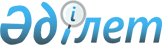 О внесении изменений в постановление Правительства Республики Казахстан от 11 сентября 2000 года N 1376
					
			Утративший силу
			
			
		
					Постановление Правительства Республики Казахстан от 28 апреля 2005 года
N 398. Утратило силу постановлением Правительства Республики Казахстан от 29 декабря 2016 года № 904.

      Сноска. Утратило силу постановлением Правительства РК от 29.12.2016 № 904.      Правительство Республики Казахстан  ПОСТАНОВЛЯЕТ: 

      1. Внести в  постановление  Правительства Республики Казахстан от 11 сентября 2000 года N 1376 "О мерах по совершенствованию законопроектной деятельности Правительства Республики Казахстан" (САПП Республики Казахстан, 2000 г., N 40, ст. 455) следующие изменения: 

      в пункте 1: 

      ввести в состав Межведомственной комиссии по вопросам законопроектной деятельности: 

      Балиеву Загипу Яхяновну - Министра юстиции Республики Казахстан, председателем; 

      вывести из указанного состава Жумабекова Оналсына Исламовича. 

      2. Настоящее постановление вводится в действие со дня подписания. 

       

       Премьер-Министр 

      Республики Казахстан 
					© 2012. РГП на ПХВ «Институт законодательства и правовой информации Республики Казахстан» Министерства юстиции Республики Казахстан
				